2018 M. KAUNO RAJONO RAMUČIŲ KULTŪROS CENTRO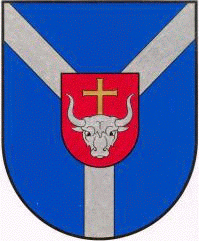 LAPIŲ LAISVALAIKIO SALĖSDARBO LAIKASKontaktai:Kultūrinių renginių organizatorėJurga Marmaitė+370 636 39358Direktorė Živilė Jurgaitienė+370 699 28414KOLEKTYVO PAVADINIMASDarbo.krūvis etataisPareigybės lygiaiKolektyvo kategorijaDalyvių skaičiusPirmadienisAntradienisTrečiadienisKetvirtadienisPenktadienisKOLEKTYVO PAVADINIMASDarbo.krūvis etataisPareigybės lygiaiKolektyvo kategorijaDalyvių skaičiusDARBUOTOJO DARBO LAIKASKOLEKTYVO REPETICIJŲ LAIKASDARBUOTOJO DARBO LAIKASKOLEKTYVO REPETICIJŲ LAIKASDARBUOTOJO DARBO LAIKASKOLEKTYVO REPETICIJŲ LAIKASDARBUOTOJO DARBO LAIKASKOLEKTYVO REPETICIJŲ LAIKASDARBUOTOJO DARBO LAIKASKOLEKTYVO REPETICIJŲ LAIKASŽivilė JurgaitienėDirektorė1,0A8.00 – 17.00Pietūs12.00 – 12.458.00 – 17.00Pietūs12.00 – 12.458.00 – 17.00Pietūs12.00 – 12.458.00 – 17.00Pietūs12.00 – 12.458.00 – 15.45Pietūs12.00 – 12.45Jurga MarmaitėLapių laisvalaikio salės kultūrinių renginių organizatorė1,0A8.00 – 17.00Pietūs 12.00 – 12.458.00 – 17.00Pietūs 12.00 – 12.458.00 – 17.00Pietūs 12.00 – 12.458.00 – 17.00Pietūs 12.00 – 12.458.00 – 15.45Pietūs 12.00 – 12.45Ilona DzunkovienėValytoja, LLS0,758.00 – 12.0018.00 – 20.008.00 – 12.0018.00 – 20.008.00 – 12.0018.00 – 20.008.00 – 12.0018.00 – 20.008.00 – 12.0018.00 – 20.00